2024 Reference Committee C
Dental Education, Science and Related Matters
Resolution #________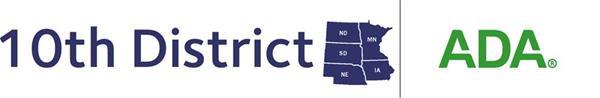 ProsCons